Программаоткрытого заседания Комитета по энергетике СОСПП 28.04.2022г. в  г. Екатеринбург, ГАПОУ СО «Екатеринбургский монтажный колледж»Тема:  «Стандарт кадрового обеспечения промышленного роста в условиях импортозамещения и оценка готовности выпускников  техникумов, колледжей, вузов к выходу на рынок труда».Дата и место проведения: 28 апреля 2022г.г. Екатеринбург  ул. Декабристов, стр. 83, конференц  зал,  2-й этаж.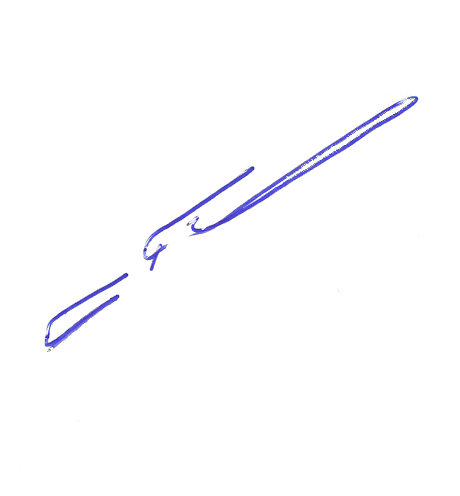 Председатель Комитета                                                                    В.Н. Родин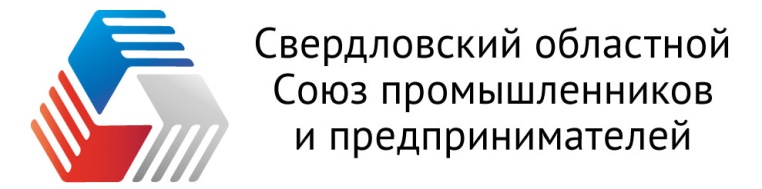 Комитет по энергетике620026 г. Екатеринбург, ул. Б. Ельцина, 1Тел.  8(343) 359-08-49e-mail: shilov-va@rosseti-ural.ruВремяМероприятиеДокладчик / ответственный9:00-10:00Регистрация участников заседания, кофе-брейкПринимающая сторона10:00-11:15Экскурсия по ГАПОУ СО «ЕМК». Знакомство с учебно-лабораторным комплексом колледжа.  Демонстрация возможности обучения в мастерских на примере Технологии информационного моделирования ВИМНазарова Ирина Александровна-зам. директора по УПР ГАПОУ СО «ЕМК»Гребнева Дарья Александровна, мастер п.о. ГАПОУ СО «ЕМК»11:15-11:20Открытие заседания Комитета. Родин Валерий Николаевич, председатель Комитета по энергетике СОСПП (модератор)
Шилов Владимир Алексеевич, заместитель председателя Комитета по энергетике СОСПП (модератор)11:20-11:30Приветствие участников заседанияЧикризов Игорь Николаевич, первый заместитель министра энергетики и ЖКХ Свердловской области.Зеленов Юрий Николаевич, заместитель министра образования Свердловской области11:30-11:45Колледж, в котором студентам хочется быть успешными или современное образовательное пространство колледжа и перспективы его развития. Чистяков Валерий Николаевич, директор ГАПОУ СО «ЕМК»11:45-:11:55Механизмы, обеспечивающие взаимосвязь между рынком труда и рынком образовательных услуг (социальное партнерство, развитие единой образовательной среды, конкурсы проф. Мастерства, дем. экзамен, доп. Образование, трудоустройство)Назарова Ирина Александровна-зам. директора по УПР ГАПОУ СО «Екатеринбургский  монтажный колледж»11:55-12:10Социальное партнерство, как фактор повышения качества профессионального образования и подготовки специалистов среднего звенаРусакова Галина Николаевна,директор ГАПОУ СО «Екатеринбургский энергетический техникум»12:10-12:25Подготовка кадров для отраслей экономики. Состояние и перспективы.Сарапулов Сергей Федорович, профессор, директор института Урал ЭнИн УрФУ, д.т.н., научный руководитель Экспертного Совета Комитета по энергетике СОСПП, член Комитета по энергетике СОСПП12:25-12:40Подготовка кадров для энергетики в горно-металлургическом комплексеУпоров Сергей Александрович, к.т.н., доцент, проректор по учебно-методическому комплексу ФГБОУ ВО УГГУ 12:40-12:50Влияние качества подготовки кадров на эффективность научных исследованийКайгародов Антон Сергеевич, к.ф.м.н. Институт электрофизики УрО РАН, заместитель директора по научной работе12:50- 13:05Значение подготовки руководителей и специалистов среднего звена.Шалимов Леонид Николаевич, пред-седатель Совета главных конструкторов Свердловской области, к.т.н., к.э.н., член Комитета по энергетике СОСПП13:05-13:15Концепция Уральского Дома Ученых - научного, образовательного и культурного центраШунайлов Евгений Афанасьевич, заместитель директора ИЭФ УрО РАН по общим вопросам.13:15-13:25Практикоориентированное обучение глазами студентовВыпускник ГАПОУ СО «ЕМК» Кривенко Всеволод, ООО «Горизонт»13:25-13:30Результаты анкетированияНазарова Ирина Александровна-зам. директора по УПР ГАПОУ СО «ЕМК»13:30-13:40Подведение итогов совещания. Прием в члены Комитета по энергетике СОСППРодин Валерий Николаевич, председатель Комитета по энергетике СОСПП (модератор)
Шилов Владимир Алексеевич, заместитель председателя Комитета по энергетике СОСПП (модератор)13:40-13:45Решение Комитета.Шилов Владимир Алексеевич, заместитель председателя Комитета по энергетике СОСПП13:45 - Завершение мероприятия.   Свободное общение, кофе-брейк,  обмен участников заседания информацией, контактами. 13:45 - Завершение мероприятия.   Свободное общение, кофе-брейк,  обмен участников заседания информацией, контактами. 13:45 - Завершение мероприятия.   Свободное общение, кофе-брейк,  обмен участников заседания информацией, контактами. 